Table of FiguresFigure 1.1 Acronyms and Abbreviations	6Figure 1.2 Publication Conventions	6Figure 2.1 Call Taker SoftPhone User Guide access menu	7Figure 2.2 Call Taker SoftPhone Online User Guide	7Figure 3.1 Call Taker SoftPhone Desktop Icon	8Figure 3.2 Call Taker SoftPhone User Login Dialog Box	9Figure 3.3 Call Taker SoftPhone Failed Windows Authentication	9Figure 3.4 Exiting Call Taker SoftPhone	10Figure 4.1 Configuration: VoIP Selections	11Figure 4.2 Configuration: Recorder Playback Selection	12Figure 4.3 Configuration: Alerting Section	12Figure 4.4 Main Window Without Application Panels	13Figure 4.5 Main Window with Application Panels	13Figure 4.6 Scrolling Ticker and Status Bar	14Figure 4.7 Main Window Options Menu	15Figure 4.8 FullScreen Main Window Options Menu	15Figure 4.9 Font Size Main Window Options Menu	16Figure 4.10 Main Layout with Application Windows	16Figure 4.11 Alert Panel - Idle State	17Figure 4.12 Alert Panel in the Active State for Call, Chat, SMS	17Figure 4.13 Call Taker SoftPhone Alert Panel - Alerting State	18Figure 4.14 Call Taker SoftPhone External Emergency Lines	19Figure 4.15 Call Taker SoftPhone External Emergency Call Active States	19Figure 4.16 Call Taker SoftPhone Internal Emergency Lines	19Figure 4.17 Call Taker SoftPhone Internal Lines Active States	20Figure 4.18 Call Taker SoftPhone Non-Emergency Lines	20Figure 4.19 Call Taker SoftPhone Personal Callback Lines	21Figure 4.20 Call Taker SoftPhone Personal Callback Lines Active States	21Figure 4.21 Call Taker SoftPhone Personal Conference Room Line	22Figure 4.22 Call Taker SoftPhone Conference Room Panel	22Figure 4.23 Call Taker SoftPhone Line Controls Panel	23Figure 4.24 Call Taker SoftPhone Dial Pad Panel	24Figure 4.25 Call Taker SoftPhone TDD Control Panel	25Figure 4.26 Call Taker SoftPhone Remote/Local Video Panels	26Figure 4.27 Call Taker SoftPhone Chat/SMS Panel	27Figure 4.28 Call Taker SoftPhone Create Chat Window	28Figure 4.29 Call Taker SoftPhone Chat/SMS Conversation Window	29Figure 4.30 Call Taker SoftPhone ACD Functions Panel	30Figure 4.31 Call Taker SoftPhone Agent ID Window	30Figure 4.32 Call Taker SoftPhone ANI/ALI Information Panel	31Figure 4.33 Call Taker SoftPhone ANI/ALI Functions	32Figure 4.34 Call Taker SoftPhone ALI Editor	32Figure 4.35 Call Taker SoftPhone Local ALI Example	33Figure 4.36 Call Taker SoftPhone Remote Ali Example	34Figure 4.37 Call Taker SoftPhone Phase 1 Call Example	35Figure 4.38 Call Taker SoftPhone Phase 2 Call Example	36Figure 4.39 Call Taker SoftPhone VOIP Call Example	37Figure 4.40 Call Taker SoftPhone Active Calls Panel	38Figure 4.41 Call Taker SoftPhone Monitoring Buttons	38Figure 4.42 Call Taker SoftPhone Parking Lot Panel	39Figure 4.43 Call Taker SoftPhone Call History Panel	40Figure 4.44 Call Taker SoftPhone Phone Book Panel	41Figure 4.45 Call Taker SoftPhone Contact Editor	42Figure 4.46 Call Taker SoftPhone Quick Dial Panel	43Figure 4.47 Call Taker SoftPhone Clock Panel	44Figure 4.48 Call Taker SoftPhone Volume Control	44Figure 4.49 Call Taker SoftPhone Recorder	45Figure 4.50 Call Taker SoftPhone Layout	46Figure 4.51 Call Taker SoftPhone Default Layout Menu	46Figure 4.52 Call Taker Softphone Enable Layout Option	47Figure 4.53 Call Taker SoftPhone Save Layout Option	47Figure 4.54 Call Taker SoftPhone Windows Menu	48Figure 4.55 Call Taker SoftPhone Panel Movement Menu	49Figure 4.56 Call Taker SoftPhone Crosshair Pattern	50Figure 4.57 Call Taker SoftPhone Color Theme Menu	50Figure 4.58 Call Taker SoftPhone System Designed Colors panel	51Figure 4.59 Call Taker SoftPhone Color Selector	52Figure 4.60 Call Taker SoftPhone Greeting Rules	53Figure 4.61 Call Taker SoftPhone Greeting Rules Window	53Figure 5.1 Call Taker SoftPhone Incoming Call Process	55Figure 5.2 Call Taker SoftPhone Active 911 Call Process	55Figure 5.3 Call Taker SoftPhone Active TDD Call Process	56Figure 5.4 Call Taker SoftPhone Hot Key Functions	57Figure 6.1 Call Taker SoftPhone Status Indicators	58Using this GuideWho should use this guideThis guide is intended for call takers, dispatchers, supervisors or anyone engaged in emergency communications in a Public Safety Answering Point (PSAP), security, or safety/operations command center type environment. Although Call Taker SoftPhone is intuitive and easy to learn, this guide will serve as a reference for on-screen controls and system operation.Background The Call Taker SoftPhone, herein after known as Call Taker SoftPhone, represents state of the art technology that provides emergency services call center professionals access to advanced telephony controls and features via a customizable desktop PC interface. Call Taker SoftPhone is a MicroAutomation Emergency services product based on the CallCenter Millennium product family. The Call Taker SoftPhone user interface was designed taking into account the emergency call taker’s need for maximum flexibility and convenience in call handling. The advanced touch-screen controls and sophisticated features place all necessary tools at the user’s fingertips, allowing emergency operators to be more efficient.ScopeThis document provides step by step instructions for accessing and using Call Taker SoftPhone for anyone approved for its use in emergency call center operations centers. Acronyms and ConventionsFigure 1.1 lists acronyms and abbreviations of terms used in this document.Figure . Acronyms and AbbreviationsFigure 1.2 lists the publication conventions used in this guide. Figure . Publication ConventionsOnline User GuideAn online version of the Call Taker SoftPhone User Guide can be accessed whether a user is logged into the system or not. A user logged into Call Taker SoftPhone can access the electronic user guide through the Help pulldown by clicking on the Help pulldown menu and selecting the View Help option.To access the Help File without being logged in, right click on the Call Taker SoftPhone Desktop Icon and choose Properties. The Call Taker SoftPhone Properties window will open. Click on the “Open File Location” button, which opens a Windows Explorer window presenting the Call Taker SoftPhone Installation Directory. Double click on the file named help, and the Call Taker SoftPhone User Guide, shown in Figure 2.2, will open. Once the Help File is opened, the following window will appear:Clicking on any of the blue links will automatically take the User to that section of the User Guide.Launching ApplicationNote: If you are using Virtual Private Network (VPN) software to access a network, be sure to launch it first and verify that it is working before attempting to access Call Taker SoftPhone.A user can launch the Call Taker SoftPhone application by either:Double-clicking on the desktop icon shown in Figure 3.1 orOpen the Start menu, locate and launch the Call Taker SoftPhone application.The System Administrator may have configured the system for “Omni911 Named User Authentication”, “Integrated Windows Security”, or “No User Authentication”. Based on the configuration the following sections describe the expected behavior. Refer to the section titled “Call Taker (User) Authentication” for additional information.Named User AuthenticationIf Call Taker SoftPhone is configured to accept Named User authentication, the following dialog box will appear:The user will then enter their User ID and password and click OK to access the system.Integrated Windows Security Authentication (SSO)If Call Taker SoftPhone is configured to accept Integrated Windows Security (single sign-on) authentication, the user will not be presented with an application logon. The application will use the Windows network credentials to authenticate the user. If the Windows user is not configured as a user of the application, they will receive a failed authentication message.Note: Users receiving a failed authentication message will have to contact the System Administrator in order to have their Windows network credentials added into the application.No User AuthenticationIf Call Taker SoftPhone is configured for No User authentication, it assumes that any user who successfully logs into the machine is authorized to use the application. The application doesn’t perform authentication protocols, therefore the user will not be prompted to log into the system.Log OutA user logging off of Call Taker SoftPhone can log off the system by clicking on the “File” menu and choosing “Exit.” Call Taker SoftPhone will automatically shut down.Note: If you are using Virtual Private Network (VPN) software to access a network, remember to disconnect after logging off of Call Taker SoftPhone.Forgotten PasswordUsers who have forgotten their password will have to contact either the Network Administrator (Integrated Windows Security) or the System Administrator (Call Taker SoftPhone Named User Authentication), to request a reset.Using Call Taker SoftPhoneCall Taker SoftPhone is designed to run in Windows environments, and is compatible with 
Windows 7, 8 and 10. In addition, it is optimized for use with touchscreen displays, and while touchscreen environments are recommended, its features can be accessed using a traditional mouse and or pointing device. When a physical keyboard is not available in a touchscreen environment, a Windows touch screen keyboard can be enabled to allow users to type their input.The Call Taker SoftPhone user interface is completely customizable, and has many standard and optional features that are available based on the package purchased and the options that are configured by your company’s System Administrator. This section will cover all of Call Taker SoftPhone’s features, including its configuration settings, the functionality of each window, and how to manipulate and configure layouts, both docked and undocked. This will be done using selections from the Options and Windows pull down menus. Your installation will vary based on the options that were purchased and how Call Taker SoftPhone is configured by your administrator. Audio/Video ConfigurationThe Call Taker SoftPhone application’s Configuration menu gives the user the ability to establish how it operates with the computer audio and video devices and sound files it is designed to interface with.  Selecting Options > Configuration presents the Configuration window and current settings, in 3 sections. The Voice over Internet Protocol (VoIP) Section allows the user to make selections for their Output Device, Input Device and Video Device using the selections available in the pulldown menus shown:The Reorder Playback Section allows the user to select the Device that a recorded conversation can be played back on using the selections available in the pulldown menu:The Alerting Section gives the user the ability to set a Device, choose Emergency, Non-Emergency, Chat/SMS, Auto Answer Emergency, and Auto Answer Non-Emergency tones based on the nature of the alert, and set the Alert Volume when Idle and Alert Volume when Active using the selections available when using the pulldown, up/down arrows and ellipsis menus:Note: Any and all changes made in the Configuration menu will require a restart of the Call Taker SoftPhone application in order for the changes to take effect. User Interface: Main WindowThe Call Taker SoftPhone User Interface is made up of a Main Window and Application Windows or Panels. The Main Window serves as the place where the Application Windows are arranged as panels, and either locked in place or “docked” in a permanently arranged state or allowed to float freely according to the user’s needs and preferences. In Figure 4.5, the Main Window is shown with Application Panels arranged on top and locked in place.Scrolling Ticker and Status BarAdditional features found on the Main Window include the Scrolling Ticker and Status Bar, shown below: The status indicator on the left side of the Status Bar displays the application initialization status. “Loading” is displayed immediately following the launch of the Call Taker SoftPhone application. “Ready” is displayed once the application has completed its initialization. A display of “Ready – using cache” indicates the application was not able to acquire its configuration from the Call Taker SoftPhone Communications Server and is using a previously acquired configuration which was locally preserved. If this occurs, the application is ready and usable; however, users should contact your organization’s System Administrator or support provider for troubleshooting assistance.The status indicators on the right side of the Status Bar display the system’s communication link status with the Call Taker SoftPhone Communications Server and the CTI Server (optionally installed). These indicators are color coded: Green indicates an active communication link to the server; where Red indicates the communication link is experiencing challenges. In the event of a Red communication link status indicator, the application may still receive telephone calls; but will lack functionality provided by the noted communication link. Contact your System Administrator or support provider for troubleshooting. Other indicators displayed on the right side of the Status Bar include the Call Taker Station ID, whose configuration was loaded at application initialization; and the current Time.Main Window OptionsUsers wishing to make adjustments to the Main Window can do so by using the Options pulldown menu.This menu allows users to make adjustments to the screen size, the font size the layout, and the color theme. FullScreenThe FullScreen menu gives the user the option to expand the size of the Main Window, so that there is more space to add application. Users wishing to make this adjustment should select Options>FullScreen (Shown in Figure 4.8). Font SizeThe application’s text size can be increased and decreased by selecting Options > Font Size, and choosing from the Increase, Decrease and Reset options.User Interface: Application WindowsCall Taker SoftPhone features are accessible via application windows which may be docked as a panel in the application’s Main Window or configured as a floating window. When docked a panel can be moved, reorganized, or resized.The following figure displays the application’s Main Window with commonly used windows which have been docked, sized, and arranged to create a personalized layout.The following sections describe the functionality of each Call Taker SoftPhone window and refer to each window as a docked panel.Alert The Alert Panel (shown below) communicates the current status of the Call Taker station and promotes an alert when a new incoming Phone Call or Chat/SMS request is received. Various animations and colors are displayed based on whether the Call Taker station is Idle, Active on a call, or in a Chat/SMS conversation when receiving a new incoming Phone Call or Chat/SMS request.The Call Taker station is considered Idle when it is not engaged in a Phone Call or Chat/SMS conversation. Clicking on the panel has no effect.The Call Taker station is considered Active when it is engaged in a Phone Call or Chat/SMS conversation. Clicking on the panel has no effect.Phone Call – In Progress While in one or more Phone Calls, the Alert panel background displays a green color and contains an image of a Phone, as shown in the left image above.Chat/SMS – In ProgressWhile in one or more Chat/SMS conversation, the Alert panel background displays a green color and contains an image of a Chat/SMS caption, as shown in the middle image.Phone Call AND Chat/SMS – In ProgressWhile in both a Phone Call and a Chat/SMS conversation, the Alert panel background displays a green color and contains an image of a Phone and a Chat/SMS caption, as shown in the right image.The Call Taker station is considered Alerting when an incoming Phone Call or Chat/SMS request is received. Clicking on the panel when there is an incoming Phone Call or Chat/SMS request will answer the call or accept the Chat/SMS request.Phone Call - AlertingWhen Call Taker SoftPhone receives an incoming phone call, the Alert Panel image will flash Red. Chat/SMS Request - AlertingWhen Call Taker SoftPhone receives an incoming Chat/SMS request, the Alert Panel image will flash Yellow.If the Call Taker station was Idle (not engaged in a Phone Call or Chat/SMS conversation) when it begins alerting, the Alert panel will continue to display its panel default background color and will not contain an image of a Phone and/or Chat/SMS imageIf the Call Taker station was Active (engaged in a Phone Call and/or Chat/SMS conversation) when it begins alerting, the Alert panel will continue to display a green background and contain an image of a Phone and/or Chat/SMS image.LinesThe Lines panel displays buttons representing all the configured phone lines available on the Call Taker’s station. The lines available will vary for each implementation, and is configured by the System Administrator. The Lines typically included in the Call Taker SoftPhone package are shown below:External Emergency Line – The External Emergency Line is represented by the picture shown below. Callers dialing the national emergency telephone number (911) and are seeking police, fire, or emergency services will come through these lines. These calls are delivered from the local telephone company switch on a special 911 circuit. These lines are designed to accept inbound calls only.In Figure 4.14, the picture represents the line in an idle state. In the upper right corner is a box which displays a background color and an icon to indicate the type of line.  During an incoming call, the ringing line will highlight in Blue and a box will appear in the upper left corner that will display background colors designed to indicate the state of the phone line (ringing, active, on-hold). The box also includes a timer that shows the duration of the call in the current state. Active states for External Emergency lines are depicted in Figure 4.15Red indicates that there is an incoming call, Dark Green indicates that the line has been selected and the call is active, and Yellow indicates that the call is on hold. In the lower right corner is the line button’s Name (ie. CAMA 1) followed by the caller’s ANI. Internal Emergency Line - Callers in a campus environment who are seeking police, fire or emergency services provided by the campus would dial a number specifically designated for that campus environment. These calls could be routed either from the local telephone company switch on a non-911 circuit, or from the campus/company telephone switch (if dialed from a campus/company phone). These lines are designed to accept inbound calls only.In Figure 4.16, the picture represents the line in an idle state. In the upper right corner is a box which displays a background color and an icon to indicate the type of line.  During an incoming call, the ringing line will highlight in Blue and a box will appear in the upper left corner that will display background colors designed to indicate the state of the phone line (ringing, active, on-hold). The box also includes a timer that shows the duration of the call in the current state. Active states for External Emergency lines are depicted in Figure 4.17.Red indicates that there is an incoming call, Dark Green indicates that the call is active, and Yellow indicates that the call is on hold. In the lower right corner is the line button’s Name (ie. Campus 1) followed by the caller’s ANI. Non-Emergency Line – Callers in a campus/company environment who are seeking non-emergency or administrative services provided by the campus/company would dial a number specifically designed for that environment. These calls could be delivered from the local telephone company switch on an non-911 circuit, or from the campus/company telephone switch (if dialed from a campus/company phone). These lines are designed to accept inbound calls only, represented by the middle image.Personal Callback Line – Operators in a campus or call center environment could either receive incoming calls from callers dialing a specific extension tied to the station or make outbound calls in order to provide follow-up assistance to previous inbound callers using the Personal Callback Line, shown in Figure 4.19.In Figure 4.19, the picture represents the line in an idle state. In the upper right corner is a box which displays a background color and an icon to indicate the type of line.  During incoming and outgoing calls, the ringing line will highlight in Blue and a box will appear in the upper left corner that will display background colors designed to indicate the state of the phone line (ringing, active, on-hold). The box also includes a timer that shows the duration of the call in the current state. Active states for External Emergency lines are depicted in Figure 4.20.In addition, the Non-Emergency and Personal Callback lines are designed to receive voicemails. A Gray square with an envelope in the Blue Admin line (Figure 4.18) indicates the presence of a voice message, and users can listen to the message by clicking on the line. After the message is heard, the line will return to the idle state.Personal Conference Room Line – This line is designed to allow a Call Taker to coordinate conference call activities with incoming callers and other call takers and or support personnel. This line is designed only for conference call activities, and callers can only be added to or removed from the conference room by dragging and dropping the caller and or call taker into the room.When callers are added to the Conference Room, a green box will appear in the upper left corner, and a Conference Panel will open, as shown in Figure 4.22.The Conference Room Panel allows the Call Taker coordinating Conference Room activities to see who is on the call, and to control their activities. The information contained in the panel includes the ANI, Name and Role of the parties in attendance. The Call Taker also has the ability to Mute and Remove anyone on the call.In call center environments, configurations may call for and include Shared Lines. This arrangement will allow multiple stations to share lines and calls. A Shared Line will ring on multiple stations and may be answered by any operator at any station sharing the line. The line state is displayed on all stations, and allows a call to be placed on either private or public hold. Calls placed on public hold can be picked-up and an active call can be retrieved at any time by an operator at another station sharing the line.Line ControlsThe Line Controls panel is designed to be used interactively with the Lines and Dial Pad panels in order to process incoming and outgoing calls. This panel displays call handling buttons that are designed to be used with all of the phone lines displayed in the Lines panel. The list below describes how each of the buttons are designed to work with the lines that are available. Click on the button or buttons desired to manage call activity. Dial – Using the first available personal line, this button dials the number displayed in the entry window of the Dial Pad as long as you are not in an active call.Answer – This button answers the oldest incoming call. (This button only works when there is an incoming call.)Mute – Selecting this button will mute microphone audio only on the station where mute is activated.Hold Call (Public) – Selecting this button places the call on/off of public hold. While on public hold the call may be retrieved by any active client workstation that shares the line the call is on.Hold Call (Private) – Selecting this button places the active call on/off of private hold. The call may only be managed by the operator on the workstation where the call is on hold.Blind Transfer Active Call – Choosing Blind Transfer places the active call on private hold and allows the operator to dial the number displayed in the entry window of the Dial Pad and immediately transfer the call to the dialed number.Consult Transfer Active Call – Choosing Consult Transfer puts the active call on private hold, allowing the operator to dial the number he/she desires to transfer the call to in the entry window of the Dial Pad. Once the other party answers, press Transfer again to complete the action. Pressing Release prior to pressing Transfer the second time will release the other party without transferring the call, allowing the original operator to return to the active call.Conference Active Call – Choosing Conference Active Call puts the active call on private hold, allowing the operator to dials the number of the party desired (which will be displayed in the entry window of the Dial Pad). Once other party answers, pressing Conference again will complete the conference and all three parties can talk to each other. Clicking or tapping Release prior to Clicking or tapping Conference the second time will release the other party without creating the conference and return to the active call.Park – Selecting Park moves the active call and adds it to the Parked Calls panel. Parked calls may be retrieved or answered by selecting the call. Release – Selecting Release disconnects the active call. (This only works when there is an active call.)Dial PadThe Dial Pad functions similar to a traditional telephone keypad and is used to make a call by dialing an internal extension or an external telephone number.The list below describes how each of the buttons are designed to work with the lines that are available. Click on the button or buttons desired to manage call activity. Entry Window - The entry window (shown as a blank field in the Dial Pad) allows free-form number entry via the Dial Pad, as well as selecting recently dialed numbers from the drop-down list, represented by the down arrow.Dial Pad – The numeric keypad shown in Figure 3.20 is used to make phone calls. This is done by Clicking on Flash and then the appropriate phone or extension numbers and pressing Enter. Those numbers will appear in the entry window. While being connected to a call, the numeric digits will produce the appropriate tones used by standard telephones.Hook Flash – Functions as a hook flash which may be used for some transfer functions depending on system configuration.Clear Entry – Clears all the content in entry window.Delete – Deletes a character in the entry window.Telecommunications Device for the DeafCall Taker SoftPhone gives call takers the ability to communicate with callers who use Telecommunications Device for the Deaf (TDD) units when reaching out for emergency services. The TDD Conversation window shown in Figure 4.23 displays an active conversation between the call taker and party receiving support via a TDD device.The TDD Conversation Window includes pre-programmed message buttons that provide one-touch common response phrases during an interaction with an outside party. Button labels and response text may be customized by the System Administrator.The list below describes how each of the buttons in the TDD panel are designed to work when an operator is interacting with a party needing assistance. Clicking on the button or buttons desired will allow Call Takers to effectively manage communications activity. Clear Display - Clears the messages from the TDD message areaCopy to Clipboard – Copies the current conversation to the clipboardTDD Conversation Window - Displays the conversation between the caller and the call taker in contrasting text colorsPre-Programmed Message Buttons – Buttons send pre-defined, common messages with a single click. Messages and button labels are defined by the System AdministratorCaller Responses –Messages from callers are displayed in message areaCall Taker Responses – Messages from the call taker are displayed in the message areaSend to CAD – Send the conversation to an integrated CAD application for archival. This button may not be present if not included in the system’s configuration.Print – Print the conversation to the Windows default printer.VideoCall Taker SoftPhone has the ability manage video feeds placed by customers seeking assistance. The Remote and Local Video panels display videos (when video is available) that are associated with an active call when the remote caller is calling with a cell phone that has a camera. The Local Video panel presents video sent via the Call Taker’s camera at their workstation.Remote Video Feed – Displays video from the caller’s cellphone cameraLocal Video Feed – Displays live video from the Call Taker’s workstation camera Chat/SMSThe Chat/SMS panel displays a list of active Chat and/or SMS conversations. A Chat is a conversation that occurs between two Call Taker’s within a call center environment. An SMS is a conversation that involves a Call Taker within a call center environment and an external party who wishes to receive support.The list below describes how each of the fields and buttons in the Chat/SMS panel are designed to work when a Call Taker is interacting either internally with another Call Taker or with an external party needing assistance. Click on the button or buttons desired to establish and manage communications activity. ANI – The phone number associated with either an Call Taker SoftPhone Station or the party receiving supportType of Chat – This can either be Station or SMS Request ALI – Displays ALI information in the ALI panel for the selected Chat/SMS ConversationTime – The time the Chat/SMS Conversation beganState – The state of the Chat/SMS Conversation (Alerting or Accepted)Owner – The station that currently owns the Chat/SMS Conversation (either Alerting or Accepted)Accept – Accepts the oldest Alerting Chat/SMS Conversation. If you want to accept a newer Chat/SMS Conversation, Double-Click the row where the Chat/SMS Conversation is displayed. Reject – Rejects the selected Chat/SMS ConversationNew Chat – Start a new Chat/SMS ConversationClicking the Accept button accepts the oldest Chat/SMS conversation in an Alerting state, and opens a Chat/SMS Conversation window. Selecting a conversation in the list with an Alerting state, and clicking the Reject button, rejects the selected conversation. A rejected Chat conversation will merely notify the requesting Call Taker’s station of the rejection, while a rejected SMS conversation will be re-routed to another Call Taker.Selecting any conversation in the list and clicking the ALI button will display its ALI information (when available) within the ALI display panel.Clicking the New button presents the New Chat/SMS window to determine the type of chat (SMS or Station), the sender, and the receiver for the new conversation. The list below describes how each of the pull down menus and fields in the Create Chat Window panel are designed to work when a Call Taker is interacting either internally with another Call Taker or with an external party needing assistance. Click on the pull down menus and fields desired to establish and manage communications activity and select OK to establish or Cancel to cancel the activity.Type – The type of chat (Station or SMS)From – The originating Station ID for a Chat Conversation, or originating SMS number associated with the Call Taker SoftPhone serviceTo – The receiving Station ID for a Chat Conversation, or receiving SMS number of the party receiving supportClicking the OK button opens the Chat/SMS Conversation window.Chat/SMS Conversation The Chat/SMS Conversation Window displays an active conversation between the call taker and party receiving support via SMS (texting), or an active conversation between two Call Taker stations. The Chat/SMS Conversation window includes pre-programmed message buttons that provide one-touch common response phrases. Button labels and response text may be customized by the System Administrator. Click on the button or buttons desired to establish and manage communications activity. Copy to Clipboard – Copies the current conversation to the clipboardPrint – Print the conversation to the Windows default printerSend To CAD – Send the conversation to an integrated CAD application for archival.  This button may not be present if not configured in the system configuration.Dialog Complete – Ends the current conversationLine – Line on which the conversation was receivedCall Taker Responses – Messages from the call taker displayed in black in Message areaDialog Box – The call taker can type their messages into this boxPre-Programmed Message Buttons – Buttons send pre-defined, common messages with a single click. Messages and button labels are defined by the System AdministratorANI – The phone number associated with either a Call Taker Station or the party receiving supportACD Functions In instances when Contact Center (ACD) functionality is available, users must login before they can receive calls or chats. After login, the ACD Functions panel displays the current status of the agent. The Logon and Logoff buttons in the first row can be used to log in and out of the workstation. The status indicator in the center displays the current status with “LOF” being logged off and “LON” being logged on. The “IN” button marks the agent as available to receive calls and the “OUT” button marks the agent as away and will not receive any calls. The dropdown arrow allows agents to select a reason for being away (Lunch, Break, etc.) Note: The status indicator or away dropdown arrow may not be shown depending on the configuration as defined by the System Administrator.After the “Log On” button is selected agents will be prompted to enter their ID in order to log on.ANI/ALIThe Automatic Location Identifier (ALI) panel (shown below in Figure 4.30) displays location information about the caller that is available at the time it is retrieved from an ALI database. The ANI field can be used by a call taker to display the ALI information of recent calls by either selecting a recent call using the drop-down arrow or typing a phone number into it and clicking or tapping Rebid. The information is displayed exactly as received from the data source within the applicable fields. Any empty fields are a result of data that is not found in the ALI data source, and thus cannot be displayed.ALI information is provided for all emergency call types including:Landline emergency callsPhase 1 Wireless 911 callsPhase 2 Wireless 911 callsVoIP 911 callsThe ANI/ALI panel contains 4 buttons in the upper right corner that give call takers additional functionality within the panel. They include:Call Back – Represented by the first button in Figure 4.31. The Call Back button allows Call Takers to dial a call to the ANI represented in the field, directly from that panel.Rebid – The second button in the row allows call takers to retrieve the information for the current ANI from the ALI database.Clear – The button represented by the brush allows users to clear all of the fields in the panel. Using this button does not delete the data from the database.Submit Updates – This button, represented by the pen and paper, opens an editor, which allows call takers to add missing information to a caller’s record in the ALI database.The Submit Updates button opens the ALI Editor (Figure 4.32), a panel that allows a call taker to update incorrect information into the ALI database. Any value can be changed by clicking on that value, typing in the correct information and clicking on OK.Landline Emergency Calls – Local ALI Data SourceALI information for Landline Emergency calls is retrieved from one or more databases. The Call Taker SoftPhone system is configured by the System Administrator to retrieve ALI information from a local ALI database and/or from a regional database typically provided by a telephone carrier or ALI provider.The following example shows ALI data for a local data source that utilizes only building/room type addressing and is commonly associated with a campus, compound, or base type facility.ANI – Phone number of the callerDate/Time – Date and Time of the ALI requestCall Back Number (CBN) – Call back number for the callerName – Name of the caller as contained in the ALI recordCity/State – City and State of the caller locationBldg/Room (Location) – Building and Room information of the callerRaw ALI – Raw location information as received from the data source and before processing into appropriate data fields (Shown as the text field at the bottom of the panel)Landline Emergency Calls – Remote ALI Data SourceALI information for regional emergency calls is retrieved from remote local carrier ALI databases. The following example shows ALI data retrieved from a remote ALI database provided by a telephone carrier. Data is formatted into common street address fields as well as displayed in raw, unformatted data.Closest Police Station – Displays the closest police stationClosest Fire Station – Displays the closest fire stationClosest EMS/Ambulance – Displays the closest Ambulance serviceClass – Type classification of the received call, Commercial/Business or Residential locationSource (CO ID) – Displays the name of the carrier name from which the information was retrievedPhase 1 Wireless CallsALI for Phase 1 wireless calls is retrieved from a remote local carrier ALI database. The following example shows an ALI display for a typical Emergency call from a Phase-1 Wireless caller:Phase-1 Wireless data includes the following additional fields:Cell Tower Latitude/Longitude/Elevation (X, Y, Z) – The coordinates of the cell tower through which the call was receivedDirection – The angle at which the caller was able to connect to the cell tower (Shown in the Address field)Pseudo ANI (PANI) – The PANI of the wireless caller. The PANI is then queried against the carrier database and displays available ALI data as well as actual ANIClass – The type classification WPH1 denotes wireless Phase 1 dataSource (CO ID) – Carrier name from which the information was retrieved Phase 2 Wireless CallsALI information for Phase 2 calls is retrieved from the remote carrier ALI database. The following figure shows an example of ALI display for an Emergency call from a Phase-2 Wireless caller:Caller Latitude/Longitude/Elevation – The latitude, longitude and Elevation information of the caller as denoted by X, Y and Z coordinatesDeviation – Deviation of the caller location from the coordinates is shown in the Meters fieldConfidence – The percentage accuracy of the coordinate location is reflected in the Percent fieldClass – The type classification WPH2 denotes wireless Phase 2 dataVoIP CallsALI information for VoIP calls is also retrieved via a remote carrier ALI database. The following figure depicts ALI display for an Emergency call received from a Voice over Internet Protocol (VoIP) caller:Class – The type classification VOIP denotes a Voice over Internet Protocol call.Active CallsThe Active Calls panel displays a list of all active calls, across all Call Taker stations. The panel displays the Station ID of the station handling each active call, as well as the call’s incoming line, ANI, Date/Time the call was received, and current State.Selecting any active call in the list and Clicking the ALI button will display its ALI information (when available) within the ALI display panel.Station ID – Station Identifier of the station handling the callLine – Line on which the call was receivedRequest ALI – Displays ALI information in the ALI panel for the selected callCall State – Current state of the call (Connected or On Hold)ANI – Phone number of the callerTime – Time the call beganALI – Raw ALI for the callMonitor – The line that is monitoring the callThe remaining four buttons are monitoring buttons which allow this Call Taker Softphone station to monitor the active call being processed on anther Call Taker Softphone station. These buttons will be greyed out until a call is active on the station.Clicking the Silent button starts a monitoring session where the monitoring party is silently in the background listening to the conversation of all parties on the call. No party on the active call can hear the monitoring party while in silent mode. Clicking the Whisper button changes the mode and allows the monitoring party to speak and be heard only by the call taker being monitored. If the monitoring party can join the conversation and engage with all parties on the call at any time. Clicking the Barge-In button creates a conference call for all parties involved in the call.Clicking the Pickup button allows the Supervisor to pick up the call.Parked CallsThe Parked Calls panel displays a list of calls that are currently parked. It also shows the ANI, the Station ID which parked the call and the length of Time that a call has been parked. Selecting any parked call in the list and clicking the Retrieve button will remove the call from the list of parked calls and transfer it to your Call Taker SoftPhone workstation.Call HistoryThe Call History panel displays a list of recent calls and chat dialogs, across all Call Taker SoftPhone stations. The panel displays the Station ID of the station which handled each call, as well as the call’s incoming Line, ANI, Date/Time the call was received, call Duration, Disposition, Callback Station, Call ID and Type. Station – The Station ID number of the station handling the callLine– The Line on which the call was receivedRequest ALI – Displays ALI information in the ALI panel for the selected callCall Back – Call back to the ANI for the selected callTime of call – The date/time at which the call was receivedCall Duration – Duration of the callANI – Phone number of the callerCall Disposition – How the call was endedCallback Station – The station that called back the callerCall ID – Generated ID that represents the callCall Type – The type of callSelecting any call in the list and clicking the ALI button will display its ALI information (when available) within the ALI display panel.Selecting any call in the list and clicking the Callback button will initiate an outbound call (callback) using the ANI of the selected call.PhonebookThe Phonebook panel displays a list of contacts, which includes the Icon, Name, Phone, Address, and Category. A description of the features in this panel is listed below:Icon – This field contains an image/symbol that was associated with the contact.Name – The field contains the name of the contactPhone – The field contains the phone number of the contact Address – The field contains the address of the Filter – Shown as an empty field where the user can enter text which will be used as filter criterialCategory – The Category dropdown menu allows the user to select a category which will be used as filter criterial. In this graphic, the category selections would be All, Local and Counties. The Category dropdown menu is dynamically populated based on the category of all phonebook entries.Add Entry – Represented by the plus sign (+), this button allows Call Takers to add entries to their workstation specific phone book.To make a call using the Phonebook, click to select a contact in the list. This action populates its phone number into the Dial Pad. Then click on the Line Control panel’s Dial button to make an outbound call to the contact’s phone number.The System Administrator has the ability to create a contact list that is global and visible on all Call Taker stations. Administrator created contact lists cannot be edited by Call Takers, but Call Takers can make new entries at their stations that are only visible in that station using the Contact Editor, shown in Figure 4.43. A description of the fields in this editor is listed below:Name – The name of the new contactPhone Number – The phone number of the new contactTandem Transfer – The number used by Quick Dial to perform a carrier transferCategory – The category that the new contact will go intoAddress – The address of the new contactBrowse – Browse local files for an iconIcon Preview – (Shown as an empty box) Shows the icon of the new contact when populatedSave – Saves the new contactNew phonebook entries may be created from a Call Taker’s station by clicking the Add Entry button. The Contact Editor will open, and the Call Taker can then enter and save new contacts by tapping or clicking on the Save button. Contacts created from a Call Taker’s station are only visible on that station and may only be edited from the specific Call Taker station where the contact was added.The designated System Administrator has the ability to create a category that could be assigned to phonebook entries managed by a particular Call Taker’s station. Selecting a category from the Category dropdown box will instantly filter the visible phonebook entries to include only those assigned to the selected category. Searching the phone book is done by typing any characters into the Filter field (where the word “Search” is shown), which will instantly filter phonebook entries according to the search parameters entered.Select a contact in the list by clicking on it. This will automatically populate the Dial Pad with the contact’s phone number. Clicking on the Line Control panel’s Dial button will make an outbound call to the selected contact’s phone number.Quick DialsThe Quick Dial panel displays icons with contact names to allow one-touch dialing or transfer (blind/tandem) to common destinations.Each button is labeled and will dial the saved extension or phone number associated with the button with a single click. Only the System Administrator has the ability to configure the programmable buttons. Note that the phone number or extension will not appear in the number entry field. To add a Quick Dial button simply drag and drop any Phone Book entry to the Quick Dial panel. To remove a button from Quick Dial, drag and drop it into the Trash Can‘’ located at the top right of the Main Window (Doing this does not delete the phone book entry).  The Quick Dial buttons can also be rearranged by dragging and dropping them to the desired position on the panel.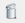 ClockThe Clock panel (Figure 4.45) displays the current time at the Call Taker’s location in the 24-Hour format. It also displays the date in the Day of the week, Month, Day, Year format.Volume ControlThe Volume Control (Figure 4.46) panel displays sliders for changing the volume and amount of noise the Call Taker’s microphone will pick up. It also includes check boxes to the right of each slider that allows the user to mute the caller or the call taker. A description of the features in this panel is listed below:Volume Slider – Changes the volume of callerMicrophone Gain Slider – Changes the amount of sound picked up by the Call Taker’s microphoneVolume Mute (checkbox) – Mutes the caller when checkedMicrophone Mute (checkbox) – Mutes the Call Taker when checkedRecorderThe Recorder panel (Figure 4.47) displays a recording history of calls received at the Call Taker SoftPhone workstation. A description of the features in this panel is listed below:Call Duration – Duration of the callCall Start – Start time of the call recordingSkip Backward (Double Left Arrow) – Skip to the previous recordingPlay (Large Right Arrow) – Play the selected recordingStop (Large Square) – Stops the current recording being playedSkip forward (Double Right Arrow) – Skip to the next recordingDelete – Deletes the selected recordingPlayback Time Scale – Display the time scale of the selected recordingRecording ID – Recording ID assigned to each recordingANI – Phone number of the callerCall ID – Generated ID that represents the callALI – Raw ALI informationCall recordings are stored to the local PC hard drive and are intended for quick playback of call audio during or after the call. Each recording displays the Start Time, Duration, Caller ID, Recording ID, Call ID, and ALI. Any recording listed may be selected and the audio controls include Play, Skip, Stop and delete. Right-clicking on any recording allows it to be saved as a .wav file to the local computer.Docking and Screen LayoutThe Call Taker SoftPhone Main Window is the foundation on which numerous dockable Panels or “sub-windows” can be independently controlled and organized into a “Layout” on the screen, similar to the one shown in Figure 4.48.The application is shipped with a “Default” layout which the Main Window loads when the application is launched for the first time after installation. Each time a user exits the application, the currently loaded named layout is remembered and loaded the next time the application is launched. A user may restore the “Default” layout or any layout they’ve saved, at any time, by selecting Options > Layout > Load Layout > and selecting from the list of layouts, as shown in Figure 4.49.Each time the Call Taker application is launched, the Layout Movement feature is disabled. A user can modify a layout to suit their individual needs and preferences by using the Enable Layout Movement feature, shown in Figure 4.50.If the Enable Layout Movement menu option on the Options menu is unchecked, all panels are locked and cannot be moved. Selecting the Enable Layout Movement menu option toggles (enables and disables) the feature, which is represented by a checkmark next to the menu option. When the feature is enabled, all panels within the layout are unlocked and may be resized, moved or rearranged within the Main Window as desired.Major modifications (adding, deleting, or moving location of panels) made to the currently loaded layout are considered to be a new layout and is only remembered if the new layout is named and saved to become a new layout or named as an existing named layout.Minor modifications (panel resizing, relocating a floating window, column resizing) made to the currently loaded layout are not saved to the named layout. They are remembered by this Call Taker SoftPhone workstation and the next time the application is launched they will be applied onto of the currently loaded named layout. These station specific remembered modifications are cleared whenever a layout is loaded from the Option menu; so create a new named layout if they are modifications of interest, before loading a new layout.The currently loaded layout, with its minor or major modifications, can be saved using either of these approaches:Select Options > Layout > Save to update the currently loaded named layoutSelect Options > Layout > Save As to create a new named layoutNote: Layouts are retained in the Call Taker SoftPhone Installation Directory, and are not stored in a shared, central repository for access by other Call Taker SoftPhone workstations. To share a new or modified layout, copy the pair of files with the names “…_layout.xml” and “…_layout_extra.xml”, where “…” represents the name of the layout as seen on the Call Taker SoftPhone Options > Layout > Load Layout dropdown list. All Panels available for use may or may not appear on the currently loaded layout. A complete list of Panels can be shown by clicking on the Windows menu option. The list will open, as shown in Figure 4.52:To display a panel that is not currently visible, review the complete list of available panels and click on the desired panel. The panel will be made visible in the mode and location it was in, when it was previously hidden in the named layout which is currently loaded.Panels have several modes which define their behaviour in the Main Window. To reveal the list of modes, click on the pull down menu arrow in the right corner of the Title Bar, or right-click on the panel’s Title Bar. The following list of modes will display as shown below in Figure 4.53:A description of each panel mode is listed below:Floating – Makes docked panel a floating windowDockable – Allows floating window to be dockedAuto-Hide – Converts selected panel into an tab which is placed at either the left, right, top or bottom of the Main Window. The placement is based on the proximity to the four (4) noted locations. The auto-hide tab has the name of the panel as its tab name. The tab, when hovered over with the cursor or clicked, displays the panel for use. Clicking outside of the panel will cause the panel to be hidden.Hide – Hides selected panel and remembers whether it was floating or docked and its location in the Main WindowTo dock a floating window left click on the title bar and continue to hold down the left mouse button. Then drag the panel over the docked panel which it will be adjacent or tabbed into. A crosshair pattern (shown in Figure 4.53) will appear that is to be used to indicate the desired docking position relative to the already docked panel. To move an already docked panel, left click on the title bar and continue to hold down the left mouse button Then drag the panel away from its docked location. The panel can be left floating or be docked by dragging it over the docked panel which it will be adjacent or tabbed into. A crosshair pattern (shown in Figure 4.54) will appear that is to be used to indicate the desired docking position relative to the already docked panel. To complete the docking process, while continuing to hold down the left mouse button, move the pointer over the specific crosshair directional image (up, down, left, right, or center) and release the left mouse button to choose the panel’s dock position. Choosing the center of the crosshair will create a nested tab within the existing panel space. Choosing one of the arrows will dock the panel above, below, left or right of the existing docked panel, within the existing panel space. To resize an existing docked panel, move the pointer over the top, bottom, left or right panel border until the resizing pointer is displayed. While continuing to hold the left mouse button, move the border in the desired direction. Release the left mouse button to set the new border in place. Note: Resizing a panel typically affects adjacent panel sizes, which may not appear as desired. Control+Z and Control+Y are available to undo and redo modifications. Customizing Layout ColorsThe Call Taker SoftPhone application has a Color Theme Customization feature that allows the user to completely customize the colors of the Main Window, Panels and text they see while using the application. The default color scheme at installation is the current Microsoft Windows theme, but the color of most backgrounds, alerts, and text can be configured to suit the preference of the user. Each time the application exits, the current layout configuration is remembered and used when the application is relaunched. The remembered layout includes any current color settings, which are the result of a loaded Color Theme or color modifications added after loading a Color Theme. After selecting Color Theme from the Options menu, the secondary menu choices are Load, Edit and Reset. A description of these options is included below:Load – This menu may include a choice of pre-selected color themes (as shown in Figure 4.55), which will take immediate effect on the Main Window and Panels if selected.Edit – Selecting this option opens a System Defined Colors panel, which allows the user to create a color scheme based on every aspect of the application. Once the selections have been made, the user has the option to save the selection in the Load menu, and/or apply the selections to the Main Window and Panels immediately.Reset – Selecting Reset restores the application to the standard Microsoft Windows color theme.To modify the current color settings select Options > Color Theme > Edit.  The System Defined Colors panel will open. Color selections can be made for a variety of features and forms contained in the application by clicking on the Ellipsis box next to the feature desired. A Color panel shown in Figure 4.57 will open and the user can then select the color desired for the feature selected.Feature changes can only be made one at a time by clicking on each of the Ellipsis boxes for the each feature change a user desires to make. Color values changes made take immediate effect and are applied to the current layout configuration. The current color settings can be saved through the System Defined Colors panel as a customer named Color Theme using the Save As button. To exit the window, click on the window’s close control button.Note: Color Theme configurations are saved only on the Call Taker station executing the configuration change, and are not shared across workstations.To Load a Color Theme into the current layout configuration click on  Options > Color Theme > Load. The list of color themes shown will include those shipped by the manufacturer as well as any customer named color themes added by the user. Click on the desired color theme in order to make the desired color change.To Reset the Call Taker SoftPhone application to the default Microsoft Window Theme in the current layout configuration select: Options > Color Theme > Reset.The Microsoft Window theme will automatically be applied to the system settings.Greeting Rules Greeting Rules is a feature that allows Call Takers to create custom greetings that can be played for incoming callers based on a pre-determined criteria. It is a feature that is enabled by the system Administrator and that allows for more efficient call handling by the Call Taker. If the administrator configured the system to play announcements on connect, the Greeting Rules option will be enabled. The Greeting Rules window can be found under the Options menu. To open this window, click on Options > Greeting Rules. The Greeting Rules window will open. A description of the information contained in the table is included below:Image – This column contains the image of the lines contained in the workstationLine – The name of the lines contained in the workstationStation – The number assigned to the workstationSize – The size of the recorded file attached to the lineDescription – A description of the recording attached to the line.Greeting Rules will always have rows for the lines covered within the call center environment where “Line” = “All” and “Station” = “All.” This means that the row that represents the rule can be used by all Call Takers in the environment. These rules, however, cannot be modified by the Call Taker. It can only be set and modified by the Administrator assigned to maintain the system.Conversely, Greeting Rules will always have rows for the lines covered within the call center environment where “Line” = “All” and “Station” = “the Call Taker’s workstation.” These rules can be modified by the Call Taker.A Rule is made up of Line and Station attributes. A Rule may or may not have an associated audio file. The Size cell will contain a numeric value if an audio file is present. The Description cell, while optional, could contain a description of the recording attached to the Rule.Audio files can be added two ways. An audio file can be recorded directly into the system by the System Administrator and/or the Call Taker. System Administrators can create recordings for all lines and all stations within the environment, whereas Call Takers can record audio files for their workstations only. This is done by selecting the Rule that the recording is to be attached to, and clicking on the Record button, clicking Record again when the recording is finished. Adding a Description gives the Call Taker the ability to determine which Rule to use for the incoming calls he/she manages.An audio file can also be added by importing an existing recording. It is done by clicking on a rule to highlight it, clicking the “Import” button and then going to the file’s location to complete the import. A Description then should be entered so that other users will know what the recording presents. If the same file is imported to multiple rules, the same Description should be entered to clearly note all rules have the same recording.When a new call arrives and the Call Taker ‘Answers’ the call, the complete set of Greeting Rules could be reviewed to determine if an audio file should be played to the caller rather than answered by the Call Taker.Call HandlingCall handing on the Call Taker SoftPhone is designed to be intuitive, allowing Call Takers to process Emergency calls more efficiently by highlighting the appropriate panels on the Main Screen. The Panels highlighted are based on the type of call coming in, as displayed in the figures below. Call Takers have the ability to then tap or click on the appropriate panel in order to process the call. Incoming 911 CallIncoming 911 calls are alerted on the Alerts and Lines panels as shown in Figure 5.1. Incoming calls can be answered from either the Line appearance button that is highlighted with a red box in the upper left corner, the Alert window, or the Answer Button in the Controls panel. To answer an incoming call, click on the Alert panel, the active Line button, or the Answer button in the Controls panel.Until the call is answered, fields in the ANI/ALI panel will remain empty.Active 911 CallDuring an active 911 call, the Alert panel and the Line Appearance Button will light up in green, indicating the call’s active status, as shown in Figure 5.2. In addition, the ALI panel displays the location information of the caller.To end an active 911 call, click on the Alert panel, the active Line button, or the Answer button in the Controls panel.Active TDD CallDuring a TDD Call, the Alert panel and the Line Appearance Button will light up in green, indicating the call’s active status, as shown in Figure 5.3. The TDD window shows the call conversation and ALI window shows the location information of the caller.To end an active TDD call, click on the Alert panel or the active Line button in the Lines panel.Hot KeysThe Call Taker SoftPhone can also be operated using keystrokes. Hot Keys functionality was developed for Call Takers who prefer to use keystrokes to operate the application. The chart in Figure 5.4 is a complete list of commands that can be executed using keystrokes from the station’s keyboard. TroubleshootingThe following section provides status indicators and troubleshooting for potential Call Taker SoftPhone system issues. Contact your company’s designated   or support personnel for further troubleshooting.Status Indicators in the Ticker PanelThe status indicator on the bottom left of the Ticker Panel shows the readiness of the Call Taker’s workstation. During start-up, the workstation’s status indicator will display Loading while it establishes a communications link with the Omni911 Communications Server. The status indicator will then display Ready when the workstation is successfully connected to the Omni911 Communications Server and can receive live calls. If the Ready indicator does not appear, the system could be experiencing a problem related to the configuration and/or operation of the workstation, the server, or the communications network. In this state the application is unable to load properly. Contact your System Administrator or support personnel if the workstation is unable to achieve “Ready” status. The status indicator on the bottom right side of the status bar reads “Omni” and is color coded to display the real-time status of the communications link between the Call Taker’s workstation and the Omni911 Communications Server. Green indicates an active link to the server and red indicates the communications link is not working properly. The indicator displays the real-time status of the link, thus it may change from green to red or from red to green at any time during use. A failure in the local area network, or a failure between the Omni911 Communications Server and/or the workstation may cause the link indicator to turn red. If this occurs, contact your company’s designated administrator or support personnel who can diagnose the source of the failure and restore normal operation to the communications link. Call Taker User AuthenticationCall Taker SoftPhone supports the following 3 modes of Call Taker (user) authentication: Windows Logon only Named User Authentication Integrated Windows Security. The authentication mode is set within a configuration file on each Call Taker’s computer, while the System Administrator uses the Omni911 Admin Client to manage user associated credentials. Below are the user authentication modes and their respective behavior, which is driven by the C:\Omni911 Client\OmniClient.exe.config file’s value for the setting “UserLogonMode”. The Call Taker SoftPhone application’s installation sets the UserLogonMode=0. Mode 1 or 2 can be used with JITC Certification. Windows Logon OnlyUserLogonMode=0Application access does not require a named user to be identified.User is not presented with a Logon window. The application is accessible to a Window user which has successfully logged onto Windows.Named User AuthenticationUserLogonMode=1 Application access requires a named Omni User to be identified and authenticated.  User is presented with a Logon window. Logon window collects Omni911 User ID and Password, which is sent to Omni Server for authentication. Entered User ID and Password must match those previously entered by the System administrator.Integrated Windows SecurityUserLogonMode=2 User is not presented with a Logon window. Application collects Windows “domain\user name” which was previously entered when logging onto the computer, which is sent to the Omni Server for authentication.AcronymDefinitionANIAutomatic Number Identifier. A feature of a telecommunications network for automatically determining the origination telephone number on calls for billing purposes. Not to be confused with caller ID service.ALIAutomatic Location Identifier. The automatic display at the PSAP of thetelephone number, the address/location and supplementary emergencyservices information of the location from which a call originates.CADComputer-Assisted Dispatch. A method of dispatching taxicabs, couriers, field service technicians, mass transit vehicles or emergency services assisted by computer.CBNCall Back Number. The Call Taker will obtain the basic information from the caller. At a minimum, this information should include: the location of the incident, call back number, type of emergency, time frame, hazards, identity of those involved and their location.CAMACAMA (Centralized Automatic Message Accounting) line. An analog trunk, usually Pulse driven circuits, connected to a Tandem Office, dedicated to delivering 9-1-1 calls to PSAPs.PANIPseudo-Automatic Number Identifier. A 10-digit number used to identify the location of a wireless caller by cell site/sector or a specific wireless E911 call.PSAPPublic Safety Answering PointSMSShort Message ServiceTDDTelecommunications Device for the DeafVPNVirtual Private NetworkConventionUsageArrow ()Denotes a one-step procedureClick or Double Click – WindowsTap or Double Tap – TouchscreenDenotes a mouse click (for regular Windows environments). If the user is in a Touch Screen environment, a Tap or Double Tap action would be used in place of the click procedure described.Blue Underscored TextUsed for active linksBoldfaceUsed for:Button namesLink namesTab names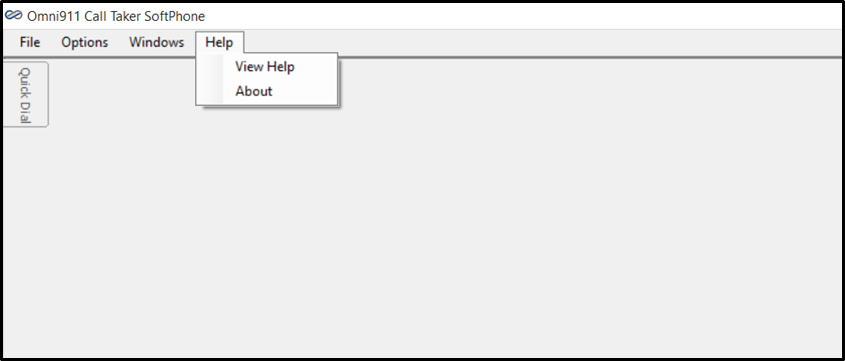 Figure . Call Taker SoftPhone User Guide access menu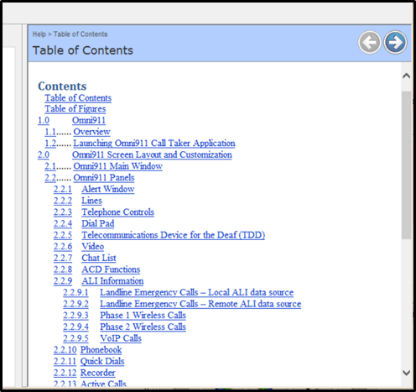 Figure 2.2 Call Taker SoftPhone Online User Guide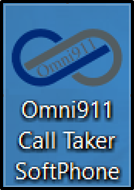 Figure . Call Taker SoftPhone Desktop Icon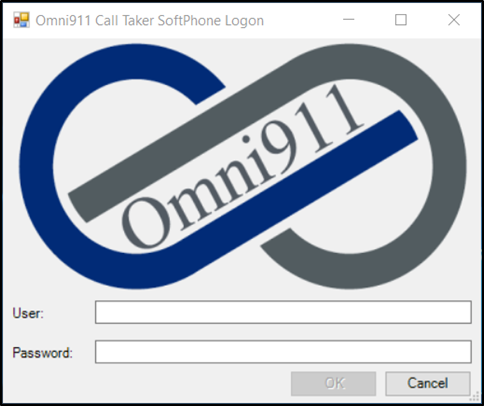 Figure . Call Taker SoftPhone User Login Dialog Box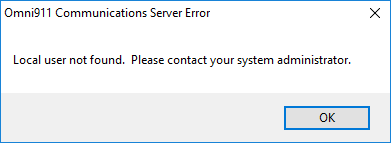 Figure . Call Taker SoftPhone Failed Windows Authentication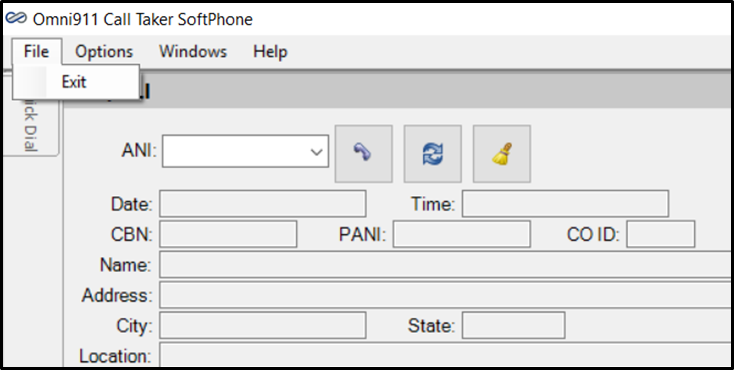 Figure . Exiting Call Taker SoftPhone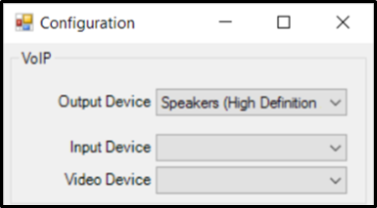 Figure . Configuration: VoIP Selections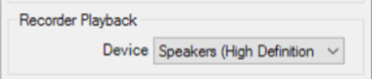 Figure . Configuration: Recorder Playback Selection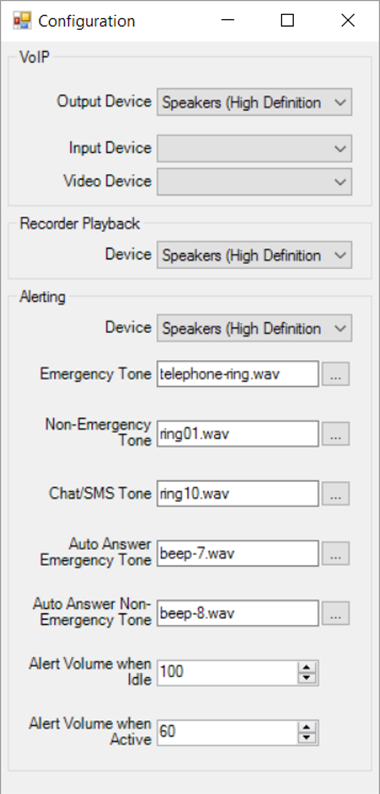 Figure . Configuration: Alerting Section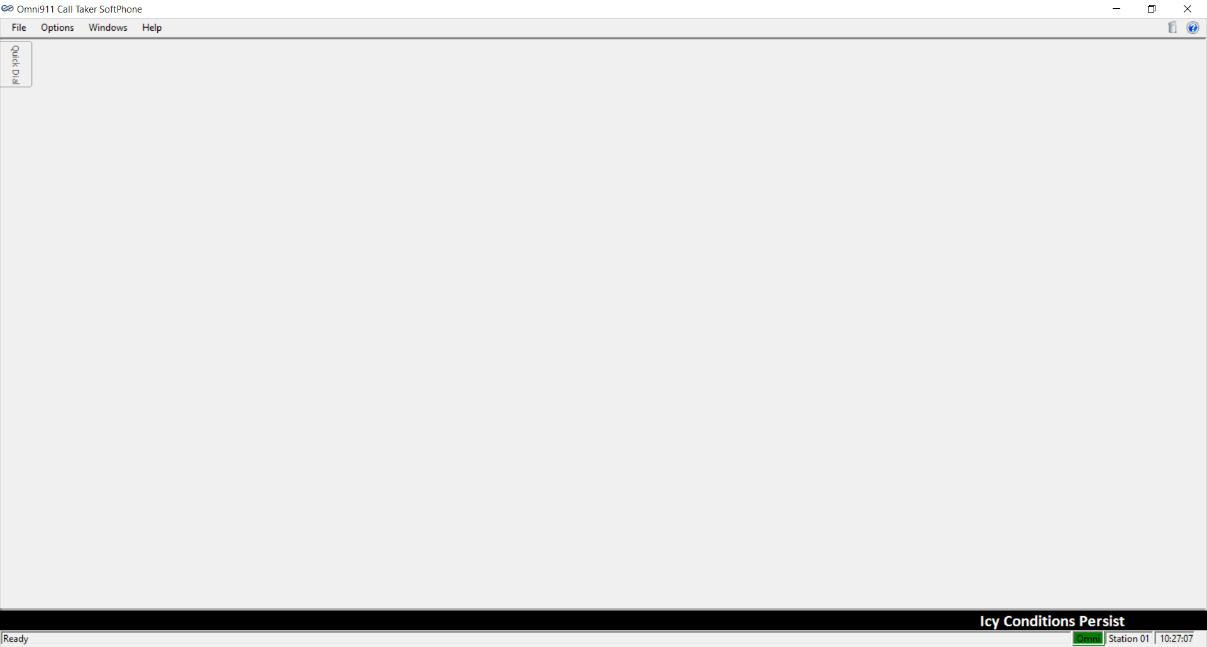 Figure . Main Window Without Application Panels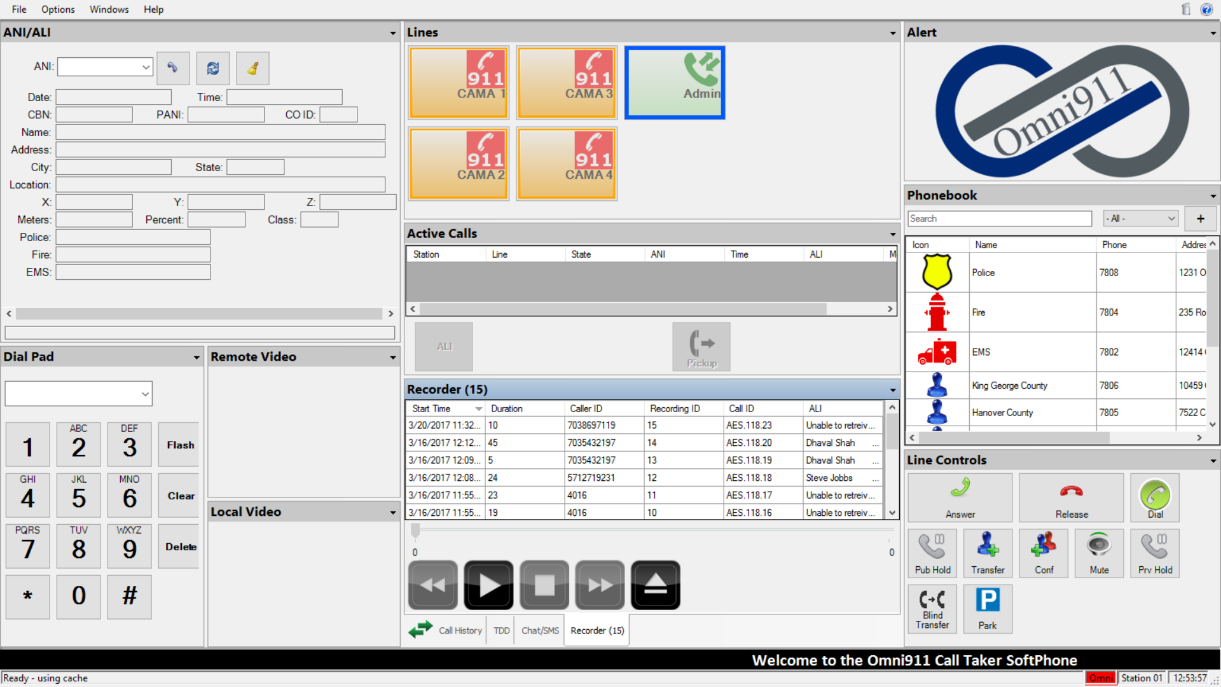 Figure . Main Window with Application Panels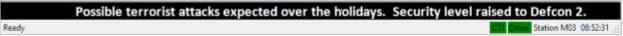 Figure . Scrolling Ticker and Status Bar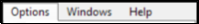 Figure . Main Window Options Menu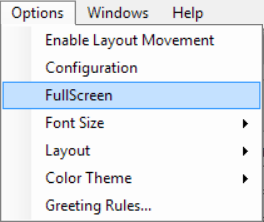 Figure . FullScreen Main Window Options Menu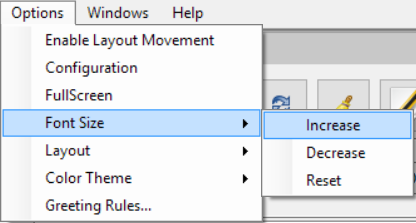 Figure . Font Size Main Window Options MenuFigure . Main Layout with Application Windows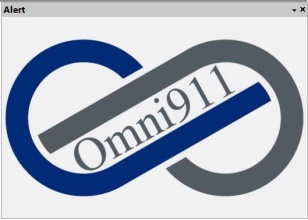 Figure . Alert Panel - Idle State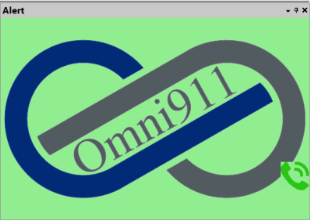 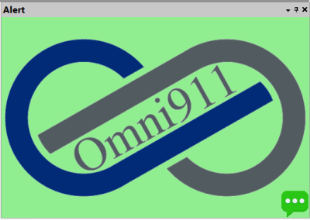 Figure . Alert Panel in the Active State for Call, Chat, SMS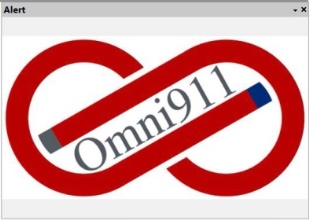 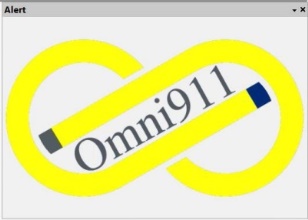 Figure . Call Taker SoftPhone Alert Panel - Alerting State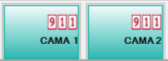 Figure . Call Taker SoftPhone External Emergency Lines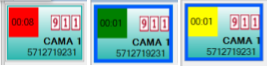 Figure . Call Taker SoftPhone External Emergency Call Active States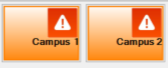 Figure . Call Taker SoftPhone Internal Emergency Lines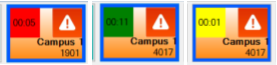 Figure . Call Taker SoftPhone Internal Lines Active States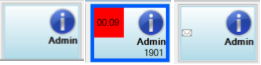 Figure . Call Taker SoftPhone Non-Emergency Lines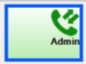 Figure . Call Taker SoftPhone Personal Callback Lines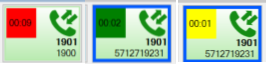 Figure . Call Taker SoftPhone Personal Callback Lines Active States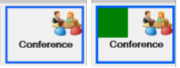 Figure . Call Taker SoftPhone Personal Conference Room Line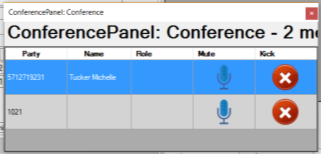 Figure . Call Taker SoftPhone Conference Room Panel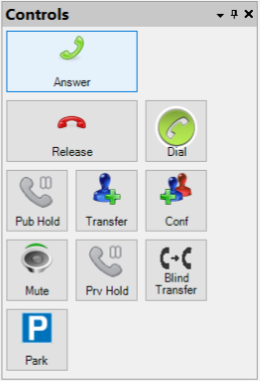 Figure . Call Taker SoftPhone Line Controls Panel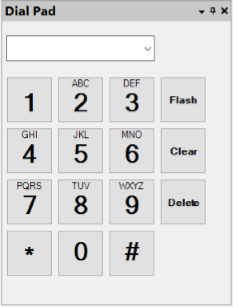 Figure . Call Taker SoftPhone Dial Pad Panel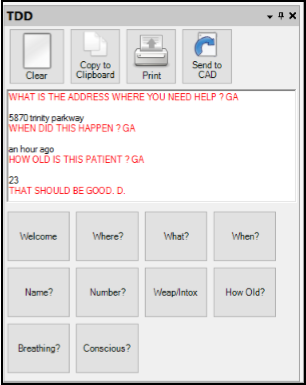 Figure . Call Taker SoftPhone TDD Control Panel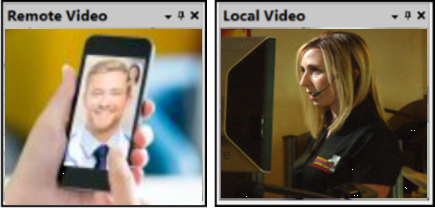 Figure . Call Taker SoftPhone Remote/Local Video Panels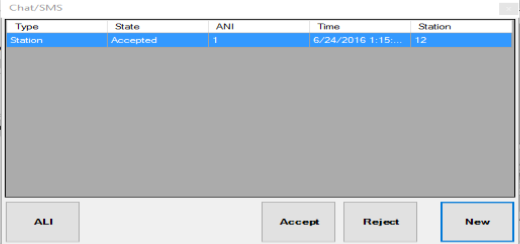 Figure . Call Taker SoftPhone Chat/SMS Panel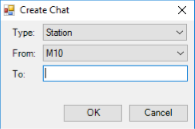 Figure . Call Taker SoftPhone Create Chat Window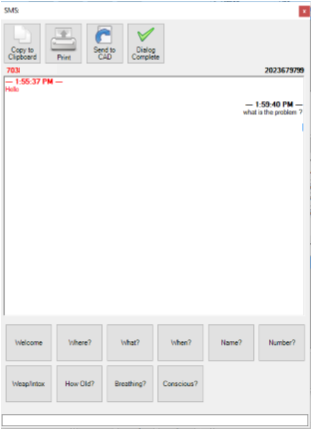 Figure . Call Taker SoftPhone Chat/SMS Conversation Window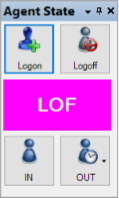 Figure . Call Taker SoftPhone ACD Functions Panel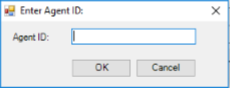 Figure . Call Taker SoftPhone Agent ID Window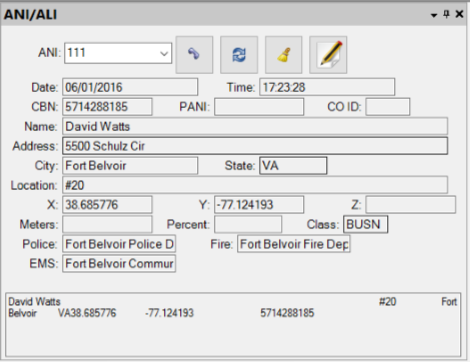 Figure . Call Taker SoftPhone ANI/ALI Information Panel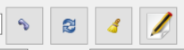 Figure . Call Taker SoftPhone ANI/ALI Functions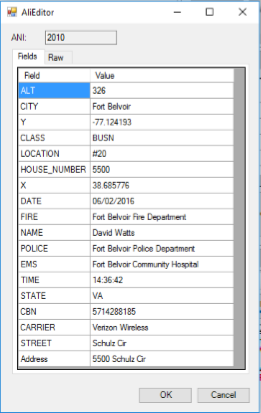 Figure . Call Taker SoftPhone ALI Editor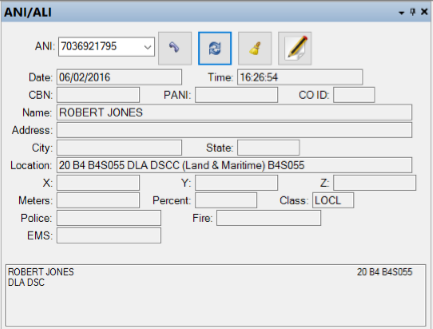 Figure . Call Taker SoftPhone Local ALI Example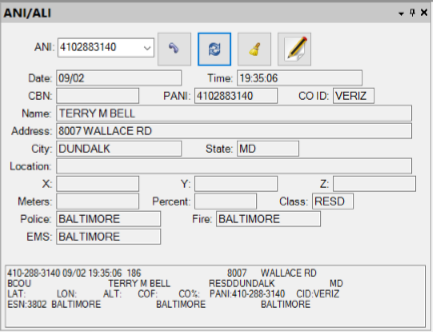 Figure . Call Taker SoftPhone Remote Ali Example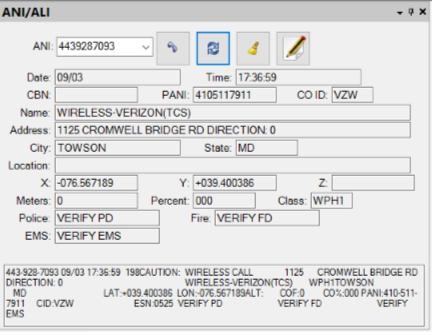 Figure . Call Taker SoftPhone Phase 1 Call Example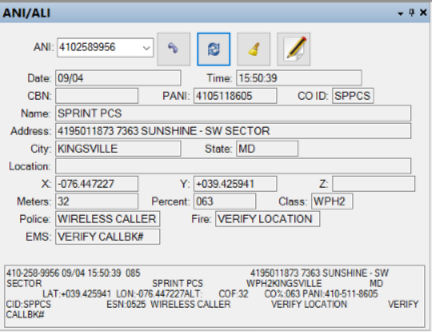 Figure . Call Taker SoftPhone Phase 2 Call Example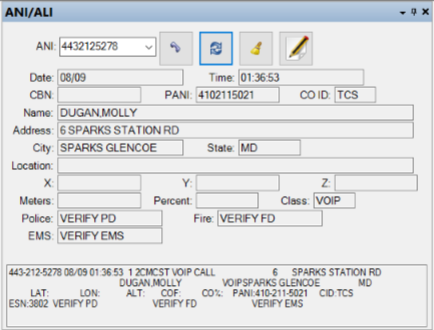 Figure . Call Taker SoftPhone VOIP Call Example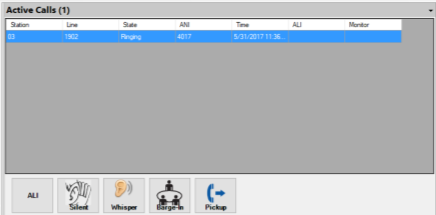 Figure . Call Taker SoftPhone Active Calls Panel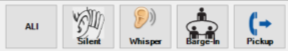 Figure . Call Taker SoftPhone Monitoring Buttons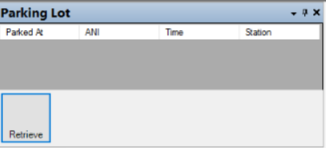 Figure . Call Taker SoftPhone Parking Lot Panel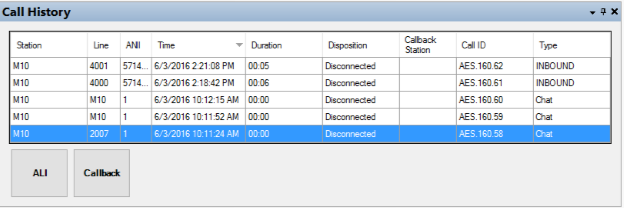 Figure . Call Taker SoftPhone Call History Panel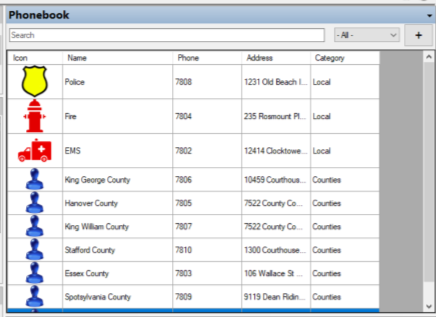 Figure . Call Taker SoftPhone Phone Book Panel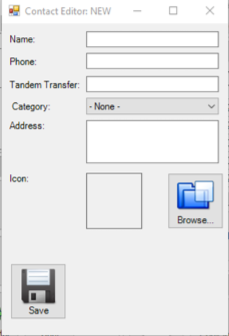 Figure . Call Taker SoftPhone Contact Editor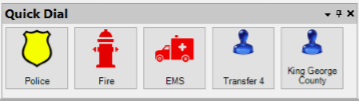 Figure . Call Taker SoftPhone Quick Dial Panel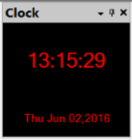 Figure . Call Taker SoftPhone Clock Panel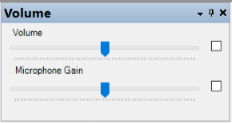 Figure . Call Taker SoftPhone Volume Control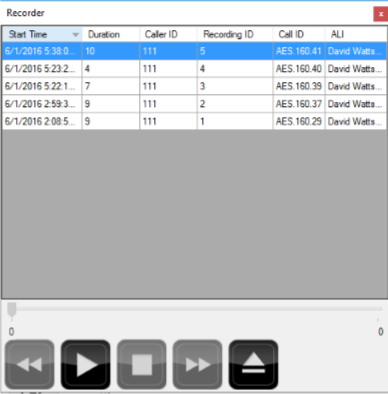 Figure . Call Taker SoftPhone Recorder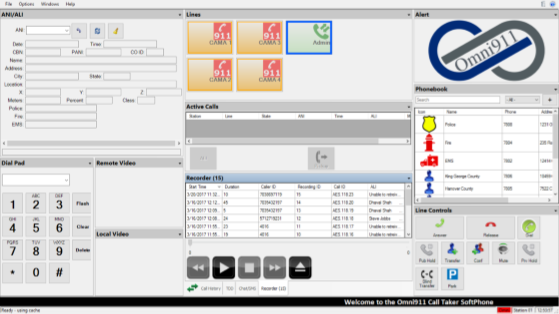 Figure . Call Taker SoftPhone Layout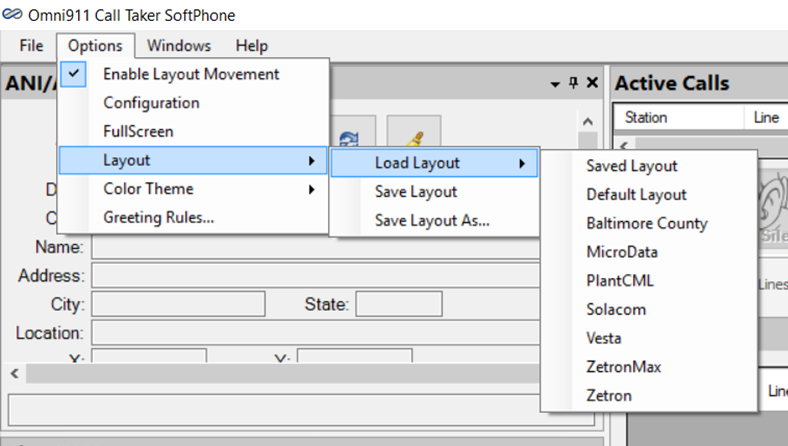 Figure . Call Taker SoftPhone Default Layout Menu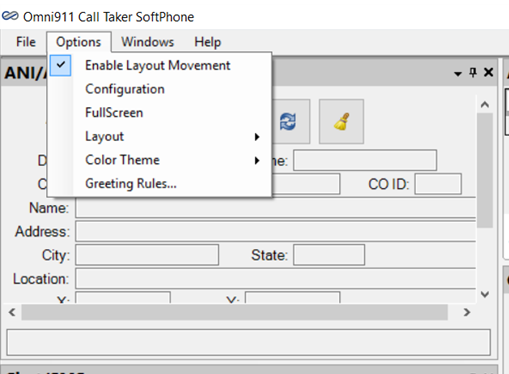 Figure . Call Taker Softphone Enable Layout Option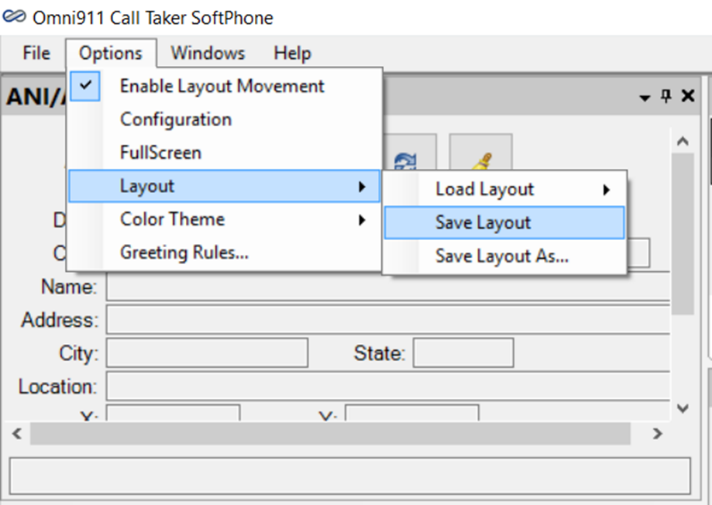 Figure 4.53 Call Taker SoftPhone Save Layout Option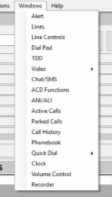 Figure . Call Taker SoftPhone Windows Menu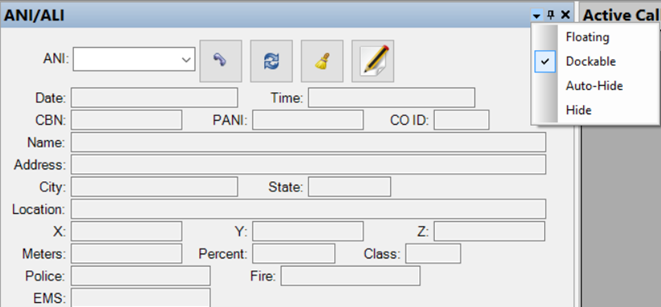 Figure . Call Taker SoftPhone Panel Movement Menu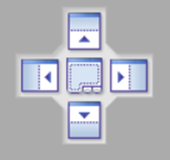 Figure . Call Taker SoftPhone Crosshair Pattern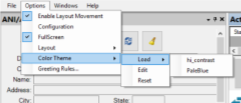 Figure . Call Taker SoftPhone Color Theme Menu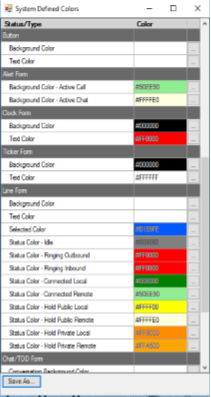 Figure . Call Taker SoftPhone System Designed Colors panel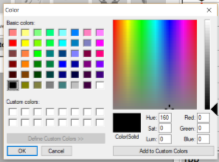 Figure . Call Taker SoftPhone Color Selector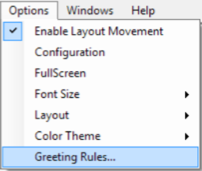 Figure . Call Taker SoftPhone Greeting Rules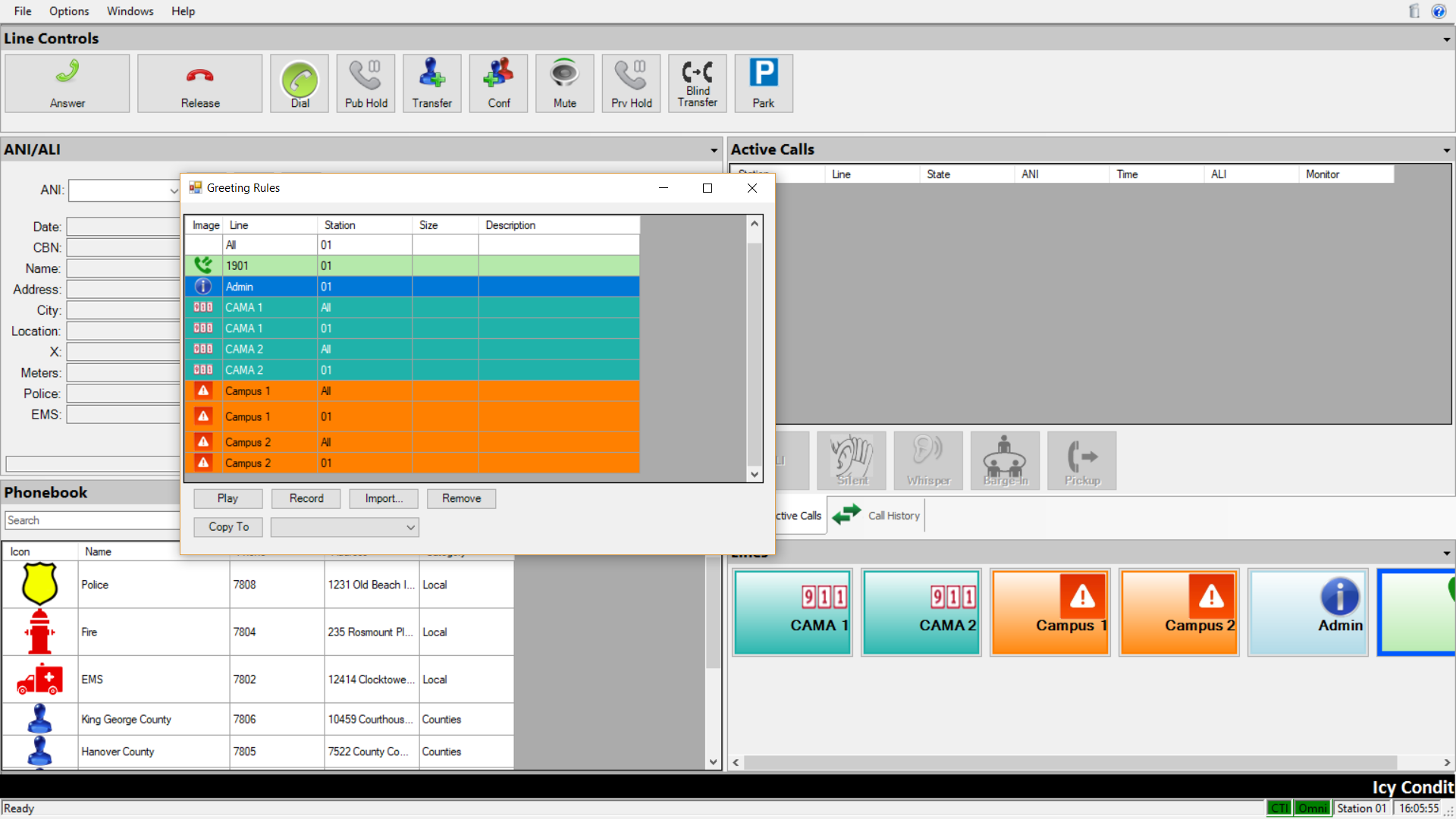 Figure . Call Taker SoftPhone Greeting Rules Window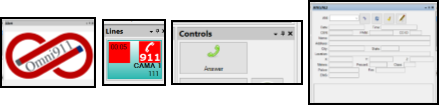 Figure . Call Taker SoftPhone Incoming Call Process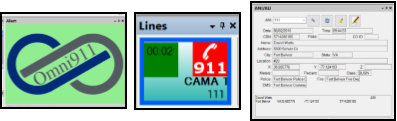 Figure . Call Taker SoftPhone Active 911 Call Process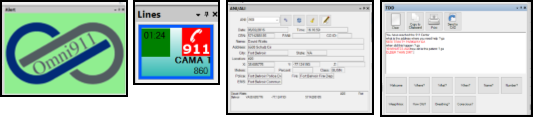 Figure . Call Taker SoftPhone Active TDD Call Process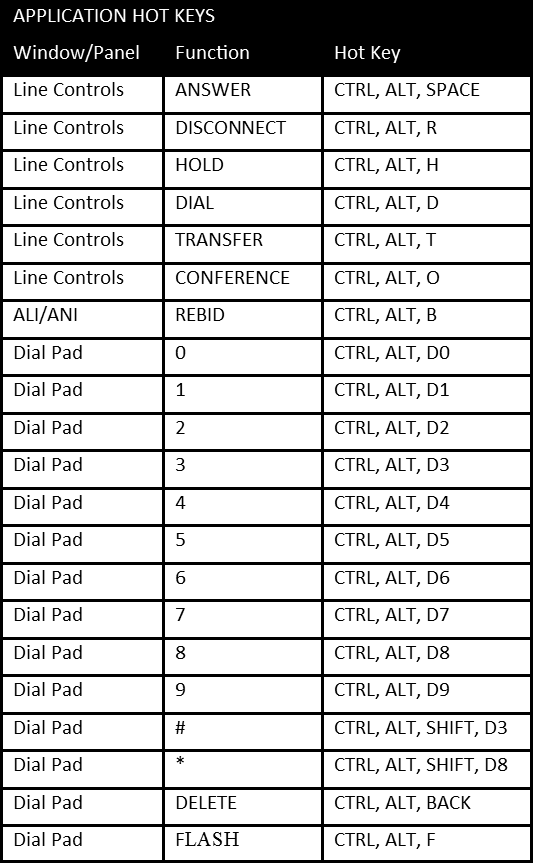 Figure . Call Taker SoftPhone Hot Key Functions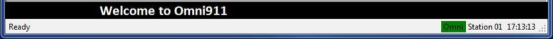 Figure . Call Taker SoftPhone Status Indicators